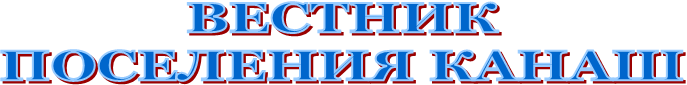 Учрежден Собранием представителей сельского поселения Канашмуниципального района Шенталинский Самарской областивыпуск № 32  от  03.02.2022 г.ОФИЦИАЛЬНОЕ ОПУБЛИКОВАНИЕПостановление № 4-п  от 03.02.2022 г. «Об утверждении стоимости услуг согласно гарантированному перечню услуг по погребению на территории сельского поселения Канаш муниципального района Шенталинский Самарской области               В соответствии со ст.9 Федерального закона от 12.01.1996 №8-ФЗ «О погребении и похоронном деле», Федерального закона от 06.10.2003 N 131-ФЗ «Об общих принципах организации местного самоуправления в Российской Федерации», Администрация сельского поселения Канаш муниципального района Шенталинский Самарской области                                            ПОСТАНОВЛЯЕТ:            1. Установить стоимость услуг (приложение к постановлению),предоставляемых согласно гарантированному перечню услуг на территории сельского поселения Канаш муниципального района Шенталинский Самарской области, на погребение следующих категорий умерших граждан: - пенсионеров, не подлежавших обязательному социальному страхованию на случай временной нетрудоспособности и в связи с материнством на день смерти;- граждан, не подлежавших обязательному социальному страхованию на случай временной нетрудоспособности и в связи с материнством на деньсмерти пенсионеров, досрочно оформивших пенсию по предложению органов службы занятости (в случае, если смерть пенсионера наступила в период  получения досрочной пенсии до достижения им возраста, дающего право на получение соответствующей пенсии);- граждан, подлежавших обязательному социальному страхованию на случай  временной нетрудоспособности и в связи с материнством на день смерти, и умерших несовершеннолетних членов семей граждан, подлежащихобязательному социальному страхованию на случай временной нетрудоспособности и в связи с материнством на день смерти указанныхчленов семей;- граждан, не подлежавших обязательному социальному страхованию наслучай временной нетрудоспособности и в связи с материнством на день смерти и не являлись пенсионерами, а также в случае рождения мертвого ребенка по истечении 154 дней беременности.             2.  Опубликовать настоящее постановление в газете «Вестник поселения Канаш» и разместить на официальном сайте Администрации сельского поселения Канаш муниципального района Шенталинский Самарской области в сети Интернет.             3. Настоящее постановление вступает в силу со дня официального опубликования и распространяется на правоотношения, возникшие с 01.02.2022 года.Глава поселения Канаш     Н.Л. Гурьянов       Главный редактор: Акимова И.В..соучредители - Администрация сельского поселения Канаш муниципального района Шенталинский Самарской области и Собрание представителей сельского поселения Канаш муниципального района Шенталинский Самарской областииздатель - Администрация сельского поселения Канаш муниципального района Шенталинский Самарской областиНаш адрес: 446920, Самарская обл., Шенталинский р-н, п. Романовка, ул. Центральная, д. 9тел. 8(846)52-42-2-86                                                                                                                     Тираж 200 экземпляров№ Наименование услугиСтоимость руб.п\пНаименование услугиСтоимость руб.1Оформление документов, необходимых для погребения  1,1Медицинская справка о смертиБесплатно1.2.Свидетельство о смерти и справка о смерти, выдаваемые в органах ЗАГСБесплатно2Предоставление и доставка гроба,  и других предметов, необходимых для погребения 2615,832.1.Гроб, изготовленный из пиломатериалов или комбинированного (из древесноволокнистых плит и пиломатериалов), обитый снаружи и внутри нетканым материалом, размером: длина – 140-220 см., ширина – 60-80 см., высота – 45-60 см.1880,132.2.Доставка по адресу286,132.3.Вынос гроба и других принадлежностей до транспорта204,342.4.Погрузо-разгрузочные работы245,233 Перевозка тела (останков) умершего на кладбище 2043,623.1.Услуги автокатафалка по перевозке гроба с телом  умершего из дома (морга) до места погребения1634,913.2.Перемещение гроба с телом умершего до места захоронения163,483.3.Погрузо-разгрузочные работы245,234Погребение2305,234.1.Расчистка и разметка места для рытья могилы81,754.2.Рытье могилы для погребения 2,5х1,0х2,01814,794.3.Забивка крышки гроба, опускание гроба в могилу, засыпка могилы и устройство надмогильного холма.408,69Итого:6964,68